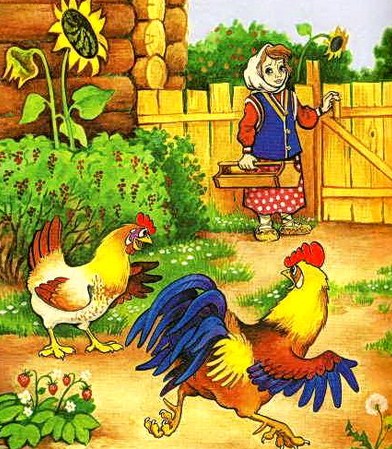 Жили себе дед да баба, а у них была курочка да петушок. Дед с бабой померли, а петушок и курочка все без них поели — и бобочки и все дочиста. Сели на насесте. Петушок: “Кукареку!” — схватил камешек, да и подавился. 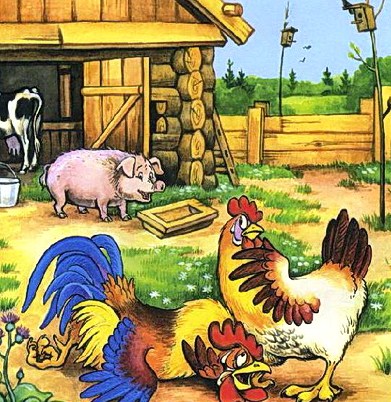 Вот курочка плакала-плакала, побежала потом к морю воды просить:— Море, море, дай воды!— Зачем воды?— Петушку воды:Лежит петушок- на горе И не дышит, Только хвостиком Все колышет. А море говорит:— Ступай к волу, пускай рог даст! Она и пошла, просит:— Вол, вол, дай рог!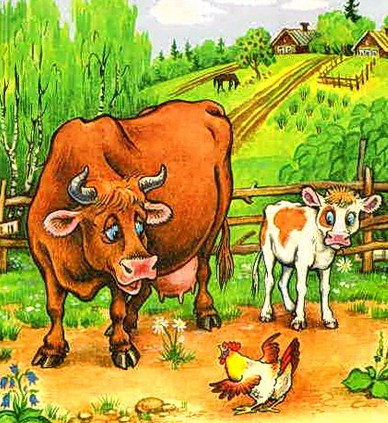 — Зачем рог?— Морю рог: море воды даст.— А зачем вода?— Петушку вода:Лежит петушок на горе и не дышит,Только хвостиком Все колышет. А вол и говорит:— Так ступай к кабану: пускай клык даст!— Кабан, кабан, дай клык!— Зачем клык?— Волу клык: вол рог даст.— Зачем рог?— Морю рог: море воды даст.— А зачем вода?— Петушку вода:Лежит петух на горе И не дышит, Только хвостиком Все колышет.— Так ступай к дубу: пускай желудь даст! Вот курочка и пошла:— Дуб, дуб, дай желудь!— Зачем желудь?— Кабану желудь: кабан клык даст.— Зачем клык?— Вол рог даст.— Зачем рог?— Море воды даст.— А зачем вода?— Петушку вода:Лежит петух на горе И не дышит, Только хвостиком Все колышет.— Так ступай к девке: пускай нитки даст! Вот курочка пришла и говорит:— Девка, девка, дай ниток!— Зачем нитки?— Дубу нитки: дуб желудь даст.— Зачем желудь?— Кабану желудь: кабан клык даст.— Зачем клык?— Волу клык: вол рог даст.— Зачем рог?— Морю рог: море воды даст.— А зачем вода?— Петушку вода:Лежит петух на горе И не дышит, Только хвостиком Все колышет.— Так ступай, — говорит, — к бабе: пускай масла даст!— Баба! Баба, дай масла!— Зачем масло?— Девке масло: девка ниток даст!— Зачем нитки?— Дубу нитки: дуб желудь даст.— Зачем желудь?— Кабану желудь: кабан клык даст.— Зачем клык?— Волу клык: вол рог даст.— Зачем рог?— Морю рог: море воды даст.— А зачем вода?— Петушку вода:Лежит петух на горе И не дышит, Только хвостиком Все колышет.— Так ступай ты к липе: пускай липового’ цвету даст!Она и пошла.— Липа! Липа, дай цвету!— Зачем тебе цвет?— Бабе цвет: баба масла даст.— Зачем масло?— Девке масло: девка ниток даст.— Зачем нитки?— Дубу нитки: дуб желудь даст.— Зачем желудь?— Кабану желудь: кабан клык даст.— Зачем клык?— Вол рог даст.— Зачем рог?— Морю рог: море воды даст.— Зачем вода?— Петушку вода:Лежит петух на горе И не дышит,Только хвостикомВсе колышет.Дала ей липа. липового цвету, баба за липовый цвет масла, девка ниток, дуб за нитки желудь, кабан за желудь клык, вол за клык рог, а море за рог воду дало.Вот напоила курочка петушка, да и живут себе, хлеб жуют и постолом добро возят.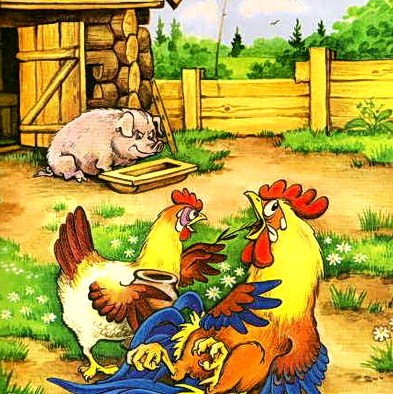 